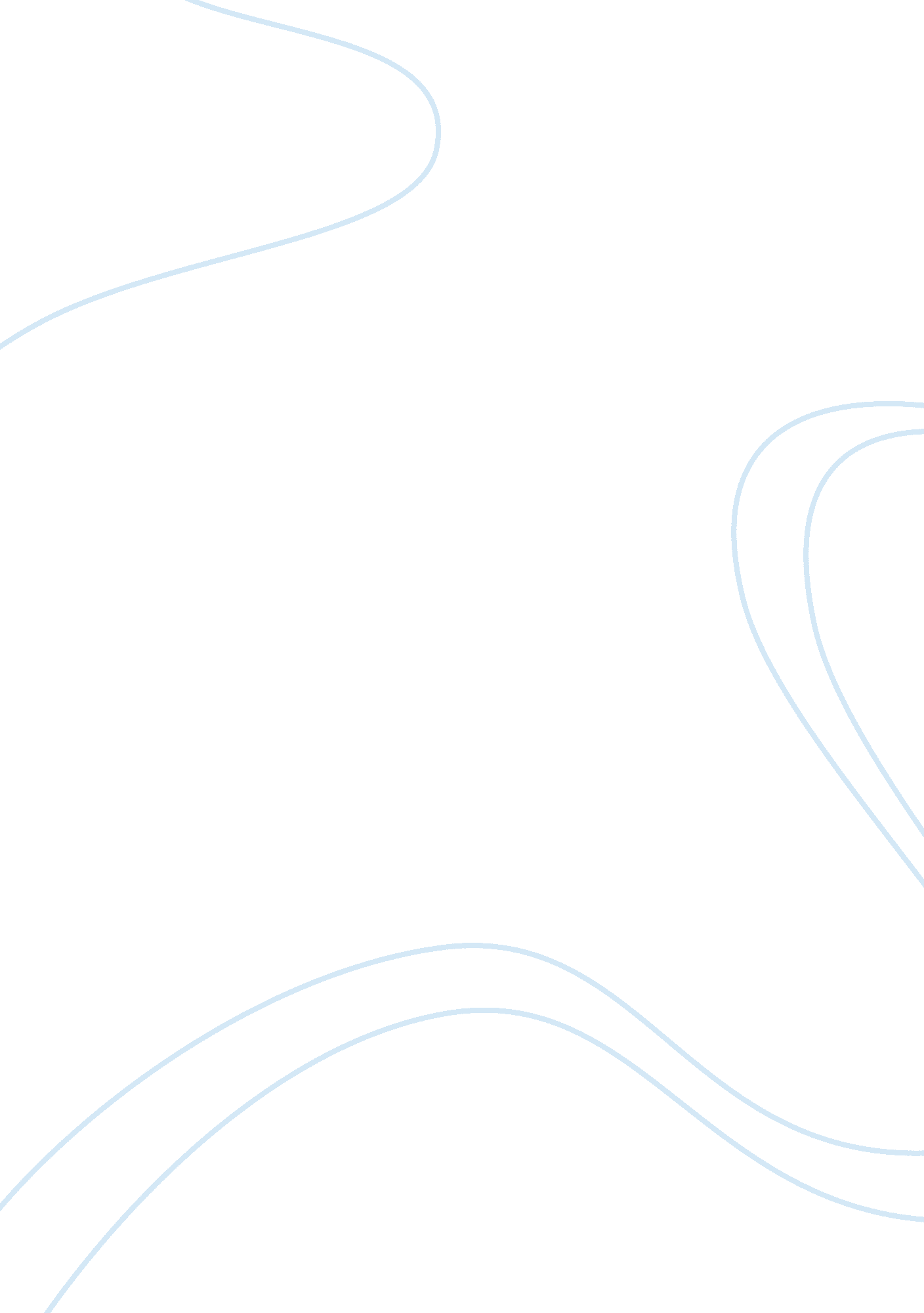 Ethical principalBusiness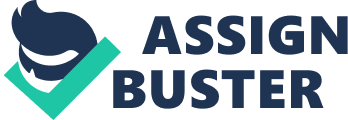 The Prince of Machiavelli It is a fact that the Machiavellian concept of the ends justifying the means stands true in time and in the present day and age. It has been proven with research that the end does indeed justify the basis of means in entirety. Within the ethical construct, the role of the ends coming into the fray is more or less justified through the working basis of the means. If someone carries out good deeds with the intention of have goodness for his own self at the end, there is reason enough to believe that the goodness aspect would surely culminate in a better and more conducive ending for this individual. One should base his perspective on the ideology that an ethical end cannot be achieved if there is a proper shortfall of the means which are made use of to attain this very end basis. What is of significance here is to comprehend how the end has been able to come up when the means have been employed in an adequate way and when the results have been based on logic more than anything else (Reichman, 2008). From the business realms, an example that could be provided here is that of the ethical discussions which take place within an organization. This would take into consideration the immensely significant tasks that have been plaguing the organizational norms over a period of time, and which are only resolved through the justification of the means which are there for achieving the ends. 
Works Cited 
Reichman, Amnon. Ethics, aesthetics, and law: The Third Man. Studies in Law, Politics and Society, 46, 2008 